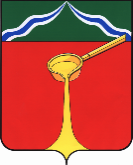                 ОБЩЕСТВЕННЫЙ СОВЕТ                                          
                  ПРИ АДМИНИСТРАЦИИ                                                        
            МУНИЦИПАЛЬНОГО РАЙОНА                                                                   
                  «ГОРОД ЛЮДИНОВО И                                                                      
                 ЛЮДИНОВСКИЙ РАЙОН»                                                       249400, Калужская область, г. Людиново,                                                                   ул. Ленина, д.20,                                                                                             Тел.(48444) 6-28-61, факс (48444) 6-35-43                          E-mail:obshch.sovet-lu@mail.ru                                                14.10.2021     №  118                                                                                                                                 Уважаемый Геннадий Иванович!От имени жителей муниципалитета с глубоким уважением к Вам обращается Общественный Совет при администрации муниципального района «Город Людиново и Людиновский район».Население очень обеспокоено состоянием медицинского обслуживания в нашем районе. Качество медицинской помощи вызывает множество нареканий. Кадры – важнейший ресурс, обеспечивающий эффективную  работу медицинских учреждений. Укомплектованность штата ГБУЗ КО «ЦМБ№2» врачами – 86,5 %. Эта цифра показывает, что наши уважаемые врачи, обеспечивая ежедневный приём и лечение населения городов Людиново и Жиздра, работают с дополнительной физической и моральной нагрузкой. Не менее важным ресурсом для эффективной деятельности здравоохранения, в том числе и для решения кадровой политики,  является материально-техническое оснащение учреждений здравоохранения. Впервые остро этот вопрос прозвучал на отчёте главы администрации муниципального района в 2000 году, где было озвучено обещание руководства области о начале строительства больницы. С тех пор эти обещания звучат  ежегодно. В 2019 году со стороны руководства области и Министерства здравоохранения активизировалась работа по решению вопроса о  строительстве больницы на ул. Лясоцкого, где предусмотрено всё необходимое оборудование для нормальной работы учреждения. Неоднократно приезжавшие в город различные комиссии по данному вопросу заверяли жителей, что  денежные средства для  сноса  «недостроя» и подготовки площадки для строительства больницы выделены, что снос будет произведён в 2020 году, а в 2021 году начнётся строительство. Однако, до дела  заверения опять так и не дошли. Поэтому  люди уже не верят обещаниям.В настоящее время гнев народа обрушился на главного врача.Население крайне негодует. На всех организованных встречах жителей района с главным врачом ЦМБ№2 в его адрес звучат выступления возмущённого и даже злобного характера, требующие  его отставки. Но есть ли в сложившейся ситуации вина главного врача? Как бы ни старались медицинские сотрудники под его руководством содержать  помещения больницы, построенные в 50 - 60-е годы прошлого столетия  в надлежащем порядке, возраст больницы говорит сам за себя: недостаточно технического оснащения  для работы врачей, масса неудобств для пациентов (отсутствие душа, перебои с горячей водой, на работу канализации поступают постоянные жалобы).В условиях пандемии  компьютерная томография легких считается «золотым стандартом» диагностики вирусной пневмонии COVID-19. Стационарные ковидные отделения ГБУЗ КО «ЦМБ№2» обслуживают несколько районов Калужской области.Однако, аппарата  КТ в Людиновской межрайонной больнице нет.По вопросу оснащения «ЦМБ№2» аппаратом КТ мы обращались в  Министерство здравоохранения Калужской области. Получен ответ, регламентированный Приказом министерства здравоохранения РФ от 15.05.2012 года: «Исходя из того, что численность прикреплённого взрослого населения к ГБУЗ КО «ЦМБ№2» менее 50 тысяч человек, установка компьютерного томографа не предусмотрена». Однако, как мы полагаем, в условиях пандемии необходимо  учитывать тот факт, что при численности населения Людиновского района  в 40747 человек, населения Жиздринского района численностью в 10067  человек    (Население Жиздринского района обслуживает ЦМБ №2) в ковидное отделение поступают ещё и больные из  нескольких районов области, в т.ч. и дети.  Аппарат КТ здесь крайне необходим.Население беспокоит ситуация, сложившаяся в отделении скорой медицинской помощи.В соответствии с диагнозом и маршрутизацией автомобилем скорой медицинской помощи  пациентов отправляют в областной центр. Доставляющая пациента бригада скорой помощи в течение длительного времени отсутствует на территории района (7 и более часов). Оставшиеся в районе 3 бригады  не успевают обслуживать вызовы больных.В сложившихся обстоятельствах сотрудникам скорой помощи приходится работать с серьезными перегрузками,  и вместо   20 положенных минут с момента  вызова бригада скорой помощи прибывает к больному через 2-3 часа. Имеются случаи, когда «скорая помощь», длительное время не приезжающая на вызов,  по приезде фиксирует только лишь смерть человека, не дождавшегося своевременной медицинской помощи. Здание поликлиники Людиновской ЦМБ№2 было построено и введено в эксплуатацию в 1993 году. В соответствии с  проектом этого здания два  хирургических кабинета  и кабинет  офтальмолога расположены на третьем этаже.  В поликлинике предусмотрен больничный лифт, максимально адаптированный для перевозки пациентов, медицинского оборудования и приспособлений для передвижения лиц с ограниченными возможностями здоровья. Своевременно больничный лифт не был установлен, хотя лифтовая шахта   в здании имеется.Больные люди, люди пожилого возраста, люди с ограниченными возможностями здоровья по зрению, заболеваниями опорно-двигательного аппарата вынуждены с большим трудом подниматься по лестничным  пролётам до третьего этажа. Нет больничного лифта и в хирургическом отделении стационара. Сколько прикладывается усилий медицинскими работниками, чтобы на руках или на носилках поднять больного пациента на второй этаж! Устройство больничных лифтов (либо подъёмников) разрешило бы  очень важную проблему в работе Людиновской ЦМБ№2.Администрация ЦМБ№2,  начиная с 2013 года, неоднократно обращалась в Министерство здравоохранения Калужской области с просьбой о включении заявки на установку лифтов в программу «Доступная среда». С аналогичной просьбой в адрес Министерства здравоохранения КО, начиная с 2018 года, неоднократно обращался и Общественный Совет при администрации МР «Город Людиново и Людиновский район». Просьбы были услышаны. Работали специалисты по установке лифтов. Но выяснилось, что существующая лифтовая шахта в здании поликлиники уже не соответствует  установленным современным требованиям безопасности. Отсутствие больничных  лифтов (либо подъёмников) отрицательно сказывается на надлежащем оказании медицинской помощи в поликлинике ЦМБ.Руководство  ЦМБ №2 предпринимает попытки облегчить условия для пациентов поликлиники. Наиболее важные кабинеты, такие, как врачебная комиссия, кабинет травматолога, рентгеновский кабинет расположены на первом этаже. Однако, кардинально это не решает имеющуюся проблему, связанную с  отсутствием лифта. И поскольку в поликлинике до сих пор отсутствуют условия для беспрепятственного передвижения пациентов, то  растут недовольства и жалобы граждан и  по данному вопросу.В штате Людиновской центральной межрайонной  больницы есть врачи, которые имеют соответствующую квалификацию и опыт работы на аппарате МРТ,  есть и современное оборудование – аппарат МРТ. С 2013 года  в Людиновской ЦМБ   населению оказывают профессиональную сертифицированную  медицинскую  услугу  высочайшего качества в области диагностики. С помощью аппарата МРТ диагностировался  широкий круг патологических изменений. При всём  разнообразии категорий пациентов и клинических показаний система МРТ помогает   успешно  решать задачи, стоящие перед врачами Людиновской ЦМБ.Обследование на аппарате МРТ в Людиновской ЦМБ проходят жители не только г.Людиново и Людиновского района, но и г. Кирова, г. Жиздры и всего юга Калужской области.Однако, начиная с   2016 года аппарат МРТ в Людиновской ЦМБ регулярно выходит  из строя. На ремонтные работы уходят  десятки миллионов рублей.В период ремонта аппарата  в  ЦМБ возникают  большие трудности в обслуживании пациентов. Очередь для записи на обследование в г. Калугу – не менее 2-х месяцев. Кроме того, для жителей нашего города поездка в г Калугу на обследование – очень хлопотное и затратное дело.  Зарплаты и пенсии у наших сограждан – небольшие. Дорога в г. Калугу – дальняя. Помимо физического состояния, материальное положение многих людей не даёт им возможности провести обследование в калужских больницах.Город Людиново находится в границах зон радиоактивного загрязнения вследствие катастрофы на Чернобыльской АЭС и имеет льготный социально-экономический статус.  Количество заболеваний  у нас статистически больше в отличие от «чистых» территорий. Поэтому жителям нашего района требуется большее количество обследований. По результатам проверок в ЦМБ№2  органами прокуратуры по  вопросу  ремонта аппарата МРТ в адрес администрации ЦМБ№2 уже выдавались  представления. Тем самым правоохранительные органы обращали внимание администрации ЦМБ  на исполнение закона  «О защите прав потребителей в сфере  медицинских услуг". Факты двадцатилетнего обещания строительства больницы,  частой поломки аппарата МРТ, отсутствия в больнице аппарата КТ, не укомплектованности штата медицинскими работниками, несвоевременного прибытия на вызов скорой помощи – это одни из основных  причин негодования жителей муниципального района  по поводу работы ЦМБ№2. Медицинским работникам ЦМБ №2 обеспечены все положенные социальные выплаты.  Но из-за условий труда многие врачи покидают наш город.Для жителей и сотрудников медицинских учреждений города Людиново строительство новой   больницы  крайне важно.Геннадий Иванович! Мы  знаем, что Вам известны  факты, изложенные  в данном обращении к Вам. Но, несмотря на это, мы убедительно просим Вас обратить на них внимание и принять все возможные меры для изменения сложившейся ситуации в учреждениях здравоохранения нашего района.  Также  просим Вас оказать оперативное содействие в решении вопросов, связанных  со строительством  больницы в г.Людиново, укомплектовании больницы необходимым количеством медицинских работников, выделении денежных средств  для приобретения аппаратов МРТ и КТ.                                С уважением, Председатель ОС                                               Шарафетдинова Л.А.